DIRECCION DE INVESTIGACION CIENTIFICA Y TECNOLOGICA VICERRECTORADO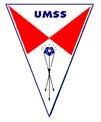 UNIVERSIDAD MAYOR DE SAN SIMONCódigo: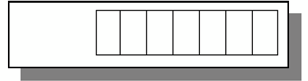 FORMULARIO DE PRESENTACION DE NECESIDADES O PROBLEMAS (Señale brevemente los datos requeridos en el presente formulario)1/22/2DATOS DE IDENTIFICACIÓN DE LA ORGANIZACIÓN O INSTITUCION SOLICITANTEDATOS DE IDENTIFICACIÓN DE LA ORGANIZACIÓN O INSTITUCION SOLICITANTEDATOS DE IDENTIFICACIÓN DE LA ORGANIZACIÓN O INSTITUCION SOLICITANTEDATOS DE IDENTIFICACIÓN DE LA ORGANIZACIÓN O INSTITUCION SOLICITANTEDATOS DE IDENTIFICACIÓN DE LA ORGANIZACIÓN O INSTITUCION SOLICITANTEDATOS DE IDENTIFICACIÓN DE LA ORGANIZACIÓN O INSTITUCION SOLICITANTEDATOS DE IDENTIFICACIÓN DE LA ORGANIZACIÓN O INSTITUCION SOLICITANTEDATOS DE IDENTIFICACIÓN DE LA ORGANIZACIÓN O INSTITUCION SOLICITANTEDATOS DE IDENTIFICACIÓN DE LA ORGANIZACIÓN O INSTITUCION SOLICITANTENombre de la organización o institución: Gobierno Autónomo Municipal de CochabambaNombre de la organización o institución: Gobierno Autónomo Municipal de CochabambaNombre de la organización o institución: Gobierno Autónomo Municipal de CochabambaNombre de la organización o institución: Gobierno Autónomo Municipal de CochabambaNombre de la organización o institución: Gobierno Autónomo Municipal de CochabambaNombre de la organización o institución: Gobierno Autónomo Municipal de CochabambaNombre de la organización o institución: Gobierno Autónomo Municipal de CochabambaNombre de la organización o institución: Gobierno Autónomo Municipal de CochabambaNombre de la organización o institución: Gobierno Autónomo Municipal de CochabambaSigla: GAMCSigla: GAMCTeléfono: 4505021Teléfono: 4505021Teléfono: 4505021Teléfono: 4505021Teléfono: 4505021Fax: 591 - 4258030Fax: 591 - 4258030Dirección: Plaza 14 de Septiembre, esquina Templo Compañía de Jesús, Bautista y General Achá.Dirección: Plaza 14 de Septiembre, esquina Templo Compañía de Jesús, Bautista y General Achá.Dirección: Plaza 14 de Septiembre, esquina Templo Compañía de Jesús, Bautista y General Achá.Dirección: Plaza 14 de Septiembre, esquina Templo Compañía de Jesús, Bautista y General Achá.Dirección: Plaza 14 de Septiembre, esquina Templo Compañía de Jesús, Bautista y General Achá.Dirección: Plaza 14 de Septiembre, esquina Templo Compañía de Jesús, Bautista y General Achá.Dirección: Plaza 14 de Septiembre, esquina Templo Compañía de Jesús, Bautista y General Achá.Dirección: Plaza 14 de Septiembre, esquina Templo Compañía de Jesús, Bautista y General Achá.Dirección: Plaza 14 de Septiembre, esquina Templo Compañía de Jesús, Bautista y General Achá.Página Web: http://www.cochabamba.bo/ina Web: http://www.cochabamba.bo/ina Web: http://www.cochabamba.bo/ina Web: http://www.cochabamba.bo/ina Web: http://www.cochabamba.bo/Correo electrónico: contactos@cochabamba.boCorreo electrónico: contactos@cochabamba.boCorreo electrónico: contactos@cochabamba.boNombre de la Máxima Autoridad Ejecutiva: Dr. Marvell José María Leyes JustinianoNombre de la Máxima Autoridad Ejecutiva: Dr. Marvell José María Leyes JustinianoNombre de la Máxima Autoridad Ejecutiva: Dr. Marvell José María Leyes JustinianoNombre de la Máxima Autoridad Ejecutiva: Dr. Marvell José María Leyes JustinianoNombre de la Máxima Autoridad Ejecutiva: Dr. Marvell José María Leyes JustinianoNombre de la Máxima Autoridad Ejecutiva: Dr. Marvell José María Leyes JustinianoNombre de la Máxima Autoridad Ejecutiva: Dr. Marvell José María Leyes JustinianoCorreo electrónico:Correo electrónico:Correo electrónico:Cargo: Alcalde del Gobierno Autónomo Municipal de CochabambaCargo: Alcalde del Gobierno Autónomo Municipal de CochabambaCargo: Alcalde del Gobierno Autónomo Municipal de CochabambaCargo: Alcalde del Gobierno Autónomo Municipal de CochabambaTeléfono fijo: 4258030Teléfono fijo: 4258030Celular:Celular:Celular:Celular:Celular:Nombre del responsable de la presentación del Formulario: Arq. F. Manuel Prado SuarezNombre del responsable de la presentación del Formulario: Arq. F. Manuel Prado SuarezNombre del responsable de la presentación del Formulario: Arq. F. Manuel Prado SuarezNombre del responsable de la presentación del Formulario: Arq. F. Manuel Prado SuarezNombre del responsable de la presentación del Formulario: Arq. F. Manuel Prado SuarezNombre del responsable de la presentación del Formulario: Arq. F. Manuel Prado SuarezNombre del responsable de la presentación del Formulario: Arq. F. Manuel Prado SuarezNombre del responsable de la presentación del Formulario: Arq. F. Manuel Prado SuarezNombre del responsable de la presentación del Formulario: Arq. F. Manuel Prado SuarezCorreo electrónico:  pradosuarez@gmail.comCorreo electrónico:  pradosuarez@gmail.comCorreo electrónico:  pradosuarez@gmail.comCorreo electrónico:  pradosuarez@gmail.comCorreo electrónico:  pradosuarez@gmail.comCorreo electrónico:  pradosuarez@gmail.comCargo: Secretario de PlanificaciónCargo: Secretario de PlanificaciónCargo: Secretario de PlanificaciónTeléfono fijo: 4505021Teléfono fijo: 4505021Teléfono fijo: 4505021Teléfono fijo: 4505021Teléfono fijo: 4505021Celular: 72267420Celular: 72267420Celular: 72267420Celular: 72267420DATOS DE LA ORGANIZACION O INSTITUCION SOLICITANTEDATOS DE LA ORGANIZACION O INSTITUCION SOLICITANTEDATOS DE LA ORGANIZACION O INSTITUCION SOLICITANTEDATOS DE LA ORGANIZACION O INSTITUCION SOLICITANTEDATOS DE LA ORGANIZACION O INSTITUCION SOLICITANTEDATOS DE LA ORGANIZACION O INSTITUCION SOLICITANTEDATOS DE LA ORGANIZACION O INSTITUCION SOLICITANTEDATOS DE LA ORGANIZACION O INSTITUCION SOLICITANTEDATOS DE LA ORGANIZACION O INSTITUCION SOLICITANTEDescripción de los aspectos generales:Gobierno Autónomo Municipal de Cochabamba, municipio ciudad capital, con autonomía de gestión de acuerdo a la CPE y laLey de Descentralización y Autonomías.Descripción de los aspectos generales:Gobierno Autónomo Municipal de Cochabamba, municipio ciudad capital, con autonomía de gestión de acuerdo a la CPE y laLey de Descentralización y Autonomías.Descripción de los aspectos generales:Gobierno Autónomo Municipal de Cochabamba, municipio ciudad capital, con autonomía de gestión de acuerdo a la CPE y laLey de Descentralización y Autonomías.Descripción de los aspectos generales:Gobierno Autónomo Municipal de Cochabamba, municipio ciudad capital, con autonomía de gestión de acuerdo a la CPE y laLey de Descentralización y Autonomías.Descripción de los aspectos generales:Gobierno Autónomo Municipal de Cochabamba, municipio ciudad capital, con autonomía de gestión de acuerdo a la CPE y laLey de Descentralización y Autonomías.Descripción de los aspectos generales:Gobierno Autónomo Municipal de Cochabamba, municipio ciudad capital, con autonomía de gestión de acuerdo a la CPE y laLey de Descentralización y Autonomías.Descripción de los aspectos generales:Gobierno Autónomo Municipal de Cochabamba, municipio ciudad capital, con autonomía de gestión de acuerdo a la CPE y laLey de Descentralización y Autonomías.Descripción de los aspectos generales:Gobierno Autónomo Municipal de Cochabamba, municipio ciudad capital, con autonomía de gestión de acuerdo a la CPE y laLey de Descentralización y Autonomías.Descripción de los aspectos generales:Gobierno Autónomo Municipal de Cochabamba, municipio ciudad capital, con autonomía de gestión de acuerdo a la CPE y laLey de Descentralización y Autonomías.NECESIDADES O PROBLEMAS PRIORITARIOS A SOLUCIONARNECESIDADES O PROBLEMAS PRIORITARIOS A SOLUCIONARNECESIDADES O PROBLEMAS PRIORITARIOS A SOLUCIONARNECESIDADES O PROBLEMAS PRIORITARIOS A SOLUCIONARNECESIDADES O PROBLEMAS PRIORITARIOS A SOLUCIONARNECESIDADES O PROBLEMAS PRIORITARIOS A SOLUCIONARNECESIDADES O PROBLEMAS PRIORITARIOS A SOLUCIONARNECESIDADES O PROBLEMAS PRIORITARIOS A SOLUCIONARNECESIDADES O PROBLEMAS PRIORITARIOS A SOLUCIONARa) Exposición de la necesidad:En la actualidad el Municipio realiza las obras estructurales con elementos de Hormigón, pero haciendo un análisis profundo y teniendo grandes reservorios de Hierro en nuestro país, nos vemos en la necesidad de incorporar elementos estructurales metálicos en nuestras obras municipales, pero no contar  con una normativa boliviana para la utilización de elementos de estructura metálica en obra civiles, queremos ir empezando o continuando la validación de normas estructurales metálicas de acuerdo a nuestras necesidadesa) Exposición de la necesidad:En la actualidad el Municipio realiza las obras estructurales con elementos de Hormigón, pero haciendo un análisis profundo y teniendo grandes reservorios de Hierro en nuestro país, nos vemos en la necesidad de incorporar elementos estructurales metálicos en nuestras obras municipales, pero no contar  con una normativa boliviana para la utilización de elementos de estructura metálica en obra civiles, queremos ir empezando o continuando la validación de normas estructurales metálicas de acuerdo a nuestras necesidadesa) Exposición de la necesidad:En la actualidad el Municipio realiza las obras estructurales con elementos de Hormigón, pero haciendo un análisis profundo y teniendo grandes reservorios de Hierro en nuestro país, nos vemos en la necesidad de incorporar elementos estructurales metálicos en nuestras obras municipales, pero no contar  con una normativa boliviana para la utilización de elementos de estructura metálica en obra civiles, queremos ir empezando o continuando la validación de normas estructurales metálicas de acuerdo a nuestras necesidadesa) Exposición de la necesidad:En la actualidad el Municipio realiza las obras estructurales con elementos de Hormigón, pero haciendo un análisis profundo y teniendo grandes reservorios de Hierro en nuestro país, nos vemos en la necesidad de incorporar elementos estructurales metálicos en nuestras obras municipales, pero no contar  con una normativa boliviana para la utilización de elementos de estructura metálica en obra civiles, queremos ir empezando o continuando la validación de normas estructurales metálicas de acuerdo a nuestras necesidadesa) Exposición de la necesidad:En la actualidad el Municipio realiza las obras estructurales con elementos de Hormigón, pero haciendo un análisis profundo y teniendo grandes reservorios de Hierro en nuestro país, nos vemos en la necesidad de incorporar elementos estructurales metálicos en nuestras obras municipales, pero no contar  con una normativa boliviana para la utilización de elementos de estructura metálica en obra civiles, queremos ir empezando o continuando la validación de normas estructurales metálicas de acuerdo a nuestras necesidadesa) Exposición de la necesidad:En la actualidad el Municipio realiza las obras estructurales con elementos de Hormigón, pero haciendo un análisis profundo y teniendo grandes reservorios de Hierro en nuestro país, nos vemos en la necesidad de incorporar elementos estructurales metálicos en nuestras obras municipales, pero no contar  con una normativa boliviana para la utilización de elementos de estructura metálica en obra civiles, queremos ir empezando o continuando la validación de normas estructurales metálicas de acuerdo a nuestras necesidadesa) Exposición de la necesidad:En la actualidad el Municipio realiza las obras estructurales con elementos de Hormigón, pero haciendo un análisis profundo y teniendo grandes reservorios de Hierro en nuestro país, nos vemos en la necesidad de incorporar elementos estructurales metálicos en nuestras obras municipales, pero no contar  con una normativa boliviana para la utilización de elementos de estructura metálica en obra civiles, queremos ir empezando o continuando la validación de normas estructurales metálicas de acuerdo a nuestras necesidadesa) Exposición de la necesidad:En la actualidad el Municipio realiza las obras estructurales con elementos de Hormigón, pero haciendo un análisis profundo y teniendo grandes reservorios de Hierro en nuestro país, nos vemos en la necesidad de incorporar elementos estructurales metálicos en nuestras obras municipales, pero no contar  con una normativa boliviana para la utilización de elementos de estructura metálica en obra civiles, queremos ir empezando o continuando la validación de normas estructurales metálicas de acuerdo a nuestras necesidadesa) Exposición de la necesidad:En la actualidad el Municipio realiza las obras estructurales con elementos de Hormigón, pero haciendo un análisis profundo y teniendo grandes reservorios de Hierro en nuestro país, nos vemos en la necesidad de incorporar elementos estructurales metálicos en nuestras obras municipales, pero no contar  con una normativa boliviana para la utilización de elementos de estructura metálica en obra civiles, queremos ir empezando o continuando la validación de normas estructurales metálicas de acuerdo a nuestras necesidadesb) Justificación de la necesidad o problema a resolver:Actualmente IBNORCA, lo que hace es copiar  normas o estándares internacionales, lo que necesitamos es una norma nacional al respecto.b) Justificación de la necesidad o problema a resolver:Actualmente IBNORCA, lo que hace es copiar  normas o estándares internacionales, lo que necesitamos es una norma nacional al respecto.b) Justificación de la necesidad o problema a resolver:Actualmente IBNORCA, lo que hace es copiar  normas o estándares internacionales, lo que necesitamos es una norma nacional al respecto.b) Justificación de la necesidad o problema a resolver:Actualmente IBNORCA, lo que hace es copiar  normas o estándares internacionales, lo que necesitamos es una norma nacional al respecto.b) Justificación de la necesidad o problema a resolver:Actualmente IBNORCA, lo que hace es copiar  normas o estándares internacionales, lo que necesitamos es una norma nacional al respecto.b) Justificación de la necesidad o problema a resolver:Actualmente IBNORCA, lo que hace es copiar  normas o estándares internacionales, lo que necesitamos es una norma nacional al respecto.b) Justificación de la necesidad o problema a resolver:Actualmente IBNORCA, lo que hace es copiar  normas o estándares internacionales, lo que necesitamos es una norma nacional al respecto.b) Justificación de la necesidad o problema a resolver:Actualmente IBNORCA, lo que hace es copiar  normas o estándares internacionales, lo que necesitamos es una norma nacional al respecto.b) Justificación de la necesidad o problema a resolver:Actualmente IBNORCA, lo que hace es copiar  normas o estándares internacionales, lo que necesitamos es una norma nacional al respecto.c) Con que fuente de financiamiento cuenta o podría contar la organización o institución para aplicar las propuestasde solución a la necesidad o problema.El GAMC no cuenta con NINGUN TIPO DE FINANCIAMIENTO, pues no tiene competencias en investigación, la investigación solicitada es de bastante utilidad a la hora de tomar decisiones en cuanto a inversión pública se refiere y ayuda al bien común de toda la sociedad y a que las instituciones públicas sean más eficientes, tiene una cantidad muy relevante de impactos secundarios. De hecho sirve para aplicar la norma para elaborar estudios de pre inversión y ayuda en garantizar estudios de pre inversión óptimos.c) Con que fuente de financiamiento cuenta o podría contar la organización o institución para aplicar las propuestasde solución a la necesidad o problema.El GAMC no cuenta con NINGUN TIPO DE FINANCIAMIENTO, pues no tiene competencias en investigación, la investigación solicitada es de bastante utilidad a la hora de tomar decisiones en cuanto a inversión pública se refiere y ayuda al bien común de toda la sociedad y a que las instituciones públicas sean más eficientes, tiene una cantidad muy relevante de impactos secundarios. De hecho sirve para aplicar la norma para elaborar estudios de pre inversión y ayuda en garantizar estudios de pre inversión óptimos.c) Con que fuente de financiamiento cuenta o podría contar la organización o institución para aplicar las propuestasde solución a la necesidad o problema.El GAMC no cuenta con NINGUN TIPO DE FINANCIAMIENTO, pues no tiene competencias en investigación, la investigación solicitada es de bastante utilidad a la hora de tomar decisiones en cuanto a inversión pública se refiere y ayuda al bien común de toda la sociedad y a que las instituciones públicas sean más eficientes, tiene una cantidad muy relevante de impactos secundarios. De hecho sirve para aplicar la norma para elaborar estudios de pre inversión y ayuda en garantizar estudios de pre inversión óptimos.c) Con que fuente de financiamiento cuenta o podría contar la organización o institución para aplicar las propuestasde solución a la necesidad o problema.El GAMC no cuenta con NINGUN TIPO DE FINANCIAMIENTO, pues no tiene competencias en investigación, la investigación solicitada es de bastante utilidad a la hora de tomar decisiones en cuanto a inversión pública se refiere y ayuda al bien común de toda la sociedad y a que las instituciones públicas sean más eficientes, tiene una cantidad muy relevante de impactos secundarios. De hecho sirve para aplicar la norma para elaborar estudios de pre inversión y ayuda en garantizar estudios de pre inversión óptimos.c) Con que fuente de financiamiento cuenta o podría contar la organización o institución para aplicar las propuestasde solución a la necesidad o problema.El GAMC no cuenta con NINGUN TIPO DE FINANCIAMIENTO, pues no tiene competencias en investigación, la investigación solicitada es de bastante utilidad a la hora de tomar decisiones en cuanto a inversión pública se refiere y ayuda al bien común de toda la sociedad y a que las instituciones públicas sean más eficientes, tiene una cantidad muy relevante de impactos secundarios. De hecho sirve para aplicar la norma para elaborar estudios de pre inversión y ayuda en garantizar estudios de pre inversión óptimos.c) Con que fuente de financiamiento cuenta o podría contar la organización o institución para aplicar las propuestasde solución a la necesidad o problema.El GAMC no cuenta con NINGUN TIPO DE FINANCIAMIENTO, pues no tiene competencias en investigación, la investigación solicitada es de bastante utilidad a la hora de tomar decisiones en cuanto a inversión pública se refiere y ayuda al bien común de toda la sociedad y a que las instituciones públicas sean más eficientes, tiene una cantidad muy relevante de impactos secundarios. De hecho sirve para aplicar la norma para elaborar estudios de pre inversión y ayuda en garantizar estudios de pre inversión óptimos.c) Con que fuente de financiamiento cuenta o podría contar la organización o institución para aplicar las propuestasde solución a la necesidad o problema.El GAMC no cuenta con NINGUN TIPO DE FINANCIAMIENTO, pues no tiene competencias en investigación, la investigación solicitada es de bastante utilidad a la hora de tomar decisiones en cuanto a inversión pública se refiere y ayuda al bien común de toda la sociedad y a que las instituciones públicas sean más eficientes, tiene una cantidad muy relevante de impactos secundarios. De hecho sirve para aplicar la norma para elaborar estudios de pre inversión y ayuda en garantizar estudios de pre inversión óptimos.c) Con que fuente de financiamiento cuenta o podría contar la organización o institución para aplicar las propuestasde solución a la necesidad o problema.El GAMC no cuenta con NINGUN TIPO DE FINANCIAMIENTO, pues no tiene competencias en investigación, la investigación solicitada es de bastante utilidad a la hora de tomar decisiones en cuanto a inversión pública se refiere y ayuda al bien común de toda la sociedad y a que las instituciones públicas sean más eficientes, tiene una cantidad muy relevante de impactos secundarios. De hecho sirve para aplicar la norma para elaborar estudios de pre inversión y ayuda en garantizar estudios de pre inversión óptimos.c) Con que fuente de financiamiento cuenta o podría contar la organización o institución para aplicar las propuestasde solución a la necesidad o problema.El GAMC no cuenta con NINGUN TIPO DE FINANCIAMIENTO, pues no tiene competencias en investigación, la investigación solicitada es de bastante utilidad a la hora de tomar decisiones en cuanto a inversión pública se refiere y ayuda al bien común de toda la sociedad y a que las instituciones públicas sean más eficientes, tiene una cantidad muy relevante de impactos secundarios. De hecho sirve para aplicar la norma para elaborar estudios de pre inversión y ayuda en garantizar estudios de pre inversión óptimos.d) Si se encontrase una solución al problema o necesidad, que impacto tendría en el medio ambiente, cambioclimático o la pobreza:La eficiencia en un mejor planteamiento de obras a construirse implica reducción de costos y disminución de riesgos al usar estructuras metálicas, tiene impacto en la reducción de riesgos y la seguridad industrial en la construcción de todas las obras civiles, pues no solo serviría al Municipio, sino al sector de la construcción civil en todo el país, por lo tanto también redundad) Si se encontrase una solución al problema o necesidad, que impacto tendría en el medio ambiente, cambioclimático o la pobreza:La eficiencia en un mejor planteamiento de obras a construirse implica reducción de costos y disminución de riesgos al usar estructuras metálicas, tiene impacto en la reducción de riesgos y la seguridad industrial en la construcción de todas las obras civiles, pues no solo serviría al Municipio, sino al sector de la construcción civil en todo el país, por lo tanto también redundad) Si se encontrase una solución al problema o necesidad, que impacto tendría en el medio ambiente, cambioclimático o la pobreza:La eficiencia en un mejor planteamiento de obras a construirse implica reducción de costos y disminución de riesgos al usar estructuras metálicas, tiene impacto en la reducción de riesgos y la seguridad industrial en la construcción de todas las obras civiles, pues no solo serviría al Municipio, sino al sector de la construcción civil en todo el país, por lo tanto también redundad) Si se encontrase una solución al problema o necesidad, que impacto tendría en el medio ambiente, cambioclimático o la pobreza:La eficiencia en un mejor planteamiento de obras a construirse implica reducción de costos y disminución de riesgos al usar estructuras metálicas, tiene impacto en la reducción de riesgos y la seguridad industrial en la construcción de todas las obras civiles, pues no solo serviría al Municipio, sino al sector de la construcción civil en todo el país, por lo tanto también redundad) Si se encontrase una solución al problema o necesidad, que impacto tendría en el medio ambiente, cambioclimático o la pobreza:La eficiencia en un mejor planteamiento de obras a construirse implica reducción de costos y disminución de riesgos al usar estructuras metálicas, tiene impacto en la reducción de riesgos y la seguridad industrial en la construcción de todas las obras civiles, pues no solo serviría al Municipio, sino al sector de la construcción civil en todo el país, por lo tanto también redundad) Si se encontrase una solución al problema o necesidad, que impacto tendría en el medio ambiente, cambioclimático o la pobreza:La eficiencia en un mejor planteamiento de obras a construirse implica reducción de costos y disminución de riesgos al usar estructuras metálicas, tiene impacto en la reducción de riesgos y la seguridad industrial en la construcción de todas las obras civiles, pues no solo serviría al Municipio, sino al sector de la construcción civil en todo el país, por lo tanto también redundad) Si se encontrase una solución al problema o necesidad, que impacto tendría en el medio ambiente, cambioclimático o la pobreza:La eficiencia en un mejor planteamiento de obras a construirse implica reducción de costos y disminución de riesgos al usar estructuras metálicas, tiene impacto en la reducción de riesgos y la seguridad industrial en la construcción de todas las obras civiles, pues no solo serviría al Municipio, sino al sector de la construcción civil en todo el país, por lo tanto también redundad) Si se encontrase una solución al problema o necesidad, que impacto tendría en el medio ambiente, cambioclimático o la pobreza:La eficiencia en un mejor planteamiento de obras a construirse implica reducción de costos y disminución de riesgos al usar estructuras metálicas, tiene impacto en la reducción de riesgos y la seguridad industrial en la construcción de todas las obras civiles, pues no solo serviría al Municipio, sino al sector de la construcción civil en todo el país, por lo tanto también redundad) Si se encontrase una solución al problema o necesidad, que impacto tendría en el medio ambiente, cambioclimático o la pobreza:La eficiencia en un mejor planteamiento de obras a construirse implica reducción de costos y disminución de riesgos al usar estructuras metálicas, tiene impacto en la reducción de riesgos y la seguridad industrial en la construcción de todas las obras civiles, pues no solo serviría al Municipio, sino al sector de la construcción civil en todo el país, por lo tanto también redundaen la pobreza y en el desarrollo nacional.e) Que expectativas tiene sobre la colaboración con la UMSS:La UMSS es el principal centro de investigación departamental y el potencial de recurso humano que pueden desarrollar, estudios de este tipo, incrementa su capacidad y propósito de contribuir a su sociedad, con investigaciones prácticas y aplicables. Conocemos también que cuenta con recursos específicos para investigación y además dirigiendo sus competencias a la demanda de la sociedad  a la cual sirve el impacto en sus resultados de investigación son mayores a aquellos que tendría en realizar investigaciones que la sociedad no demanda y por ende de menor utilidad para la sociedad.f) Señale las organizaciones o instituciones que usted conoce con problemas similares:Todo el sector dedicado a la construcción civil, sea público o privado en el país.g) La organización o institución cuenta actualmente con personal técnico que realiza actividades relacionadas con elDesarrollo de Proyectos Investigación:La investigación no es competencia municipal, por ello la respuesta es que no cuenta con este personal, pero si cuenta con toda la información requerida para realizar esta investigación.h) Actualmente su Institución recibe estudiantes becados, para prácticas empresariales o tesistas de la UMSS.Indiqué cuantos y bajo cuál de las modalidades:Recibe regularmente principalmente tesistas  a petición de la Universidad, siendo el Municipio una instancia muy grande no se tiene información agregada al respecto, la misma podría ser obtenida de la Dirección de Recursos Humanos.COMPROMISO DE COLABORACION INSTITUCIONALLa máxima autoridad de la organización o institución y el responsable de la presentación de la necesidad noscomprometemos a proporcionar información sustentable y oportuna, a requerimiento de los investigadores de la UMSS, permitir el acceso a las instalaciones para la formulación del Proyecto de Investigación que genere como resultado una propuesta para solucionar la necesidad o problema planteado y autorizamos la publicación de este Formulario para poner a disposición del plantel de Investigadores de la UMSS.……………………………………………………………………………………..           .…………………………………………………………………………FIRMA DEL RESPONSBLE DE LA PRESENTACION DEL FORMULARIO             FIRMA Y SELLO DE LA MAXIMA AUTORIDAD EJECUTIVAFecha de presentación: Cochabamba 30 de octubre de 2017